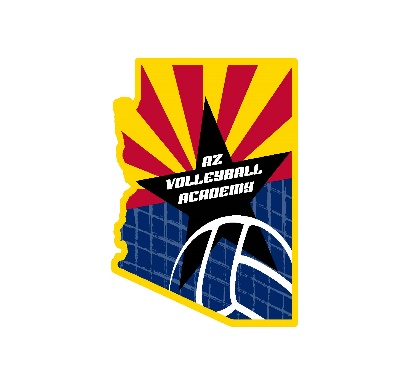                            Arizona Volleyball Academy                                                      Donor FormYes, I want to help with the fundraising. Please accept my contribution to this fund to continue the growth of volleyball in Arizona.Name_________________________________________________________________Agency/Company (if applicable) ___________________________________________Address _____________________________________________________________________________________________________________________________________Phone _______________________________Email for donation receipt ________________________________________________Amount of contribution __________________________________________________Team or Player donation to benefit _________________________________________Please make checks payable to: Arizona Volleyball Academy A receipt of donation will be provided upon receipt of the donation and a letter of acknowledgement for your contribution.All sponsors will receive acknowledgement on the Arizona Volleyball Academy website sponsors page and our social media accounts.Mailing address: 9533 W Alice Ave Peoria, Az. 85345